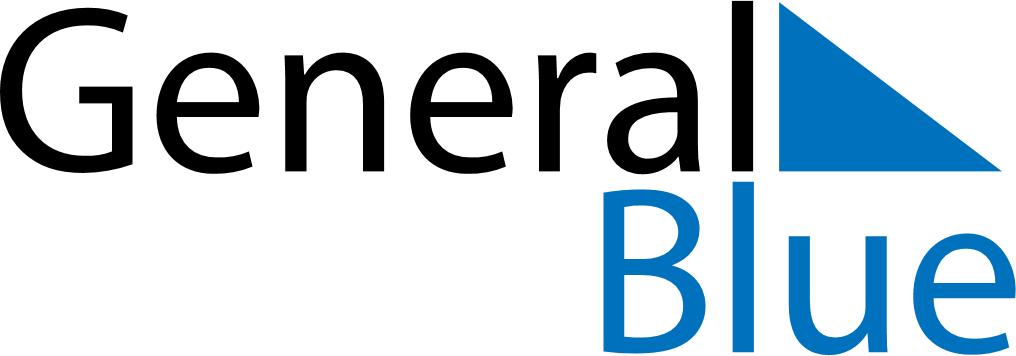 December 2024December 2024December 2024December 2024December 2024December 2024Ullava, Central Ostrobothnia, FinlandUllava, Central Ostrobothnia, FinlandUllava, Central Ostrobothnia, FinlandUllava, Central Ostrobothnia, FinlandUllava, Central Ostrobothnia, FinlandUllava, Central Ostrobothnia, FinlandSunday Monday Tuesday Wednesday Thursday Friday Saturday 1 2 3 4 5 6 7 Sunrise: 9:34 AM Sunset: 2:50 PM Daylight: 5 hours and 15 minutes. Sunrise: 9:37 AM Sunset: 2:48 PM Daylight: 5 hours and 11 minutes. Sunrise: 9:40 AM Sunset: 2:46 PM Daylight: 5 hours and 6 minutes. Sunrise: 9:42 AM Sunset: 2:45 PM Daylight: 5 hours and 2 minutes. Sunrise: 9:44 AM Sunset: 2:43 PM Daylight: 4 hours and 58 minutes. Sunrise: 9:47 AM Sunset: 2:42 PM Daylight: 4 hours and 55 minutes. Sunrise: 9:49 AM Sunset: 2:40 PM Daylight: 4 hours and 51 minutes. 8 9 10 11 12 13 14 Sunrise: 9:51 AM Sunset: 2:39 PM Daylight: 4 hours and 48 minutes. Sunrise: 9:53 AM Sunset: 2:38 PM Daylight: 4 hours and 44 minutes. Sunrise: 9:55 AM Sunset: 2:37 PM Daylight: 4 hours and 41 minutes. Sunrise: 9:57 AM Sunset: 2:36 PM Daylight: 4 hours and 39 minutes. Sunrise: 9:59 AM Sunset: 2:35 PM Daylight: 4 hours and 36 minutes. Sunrise: 10:00 AM Sunset: 2:34 PM Daylight: 4 hours and 34 minutes. Sunrise: 10:02 AM Sunset: 2:34 PM Daylight: 4 hours and 32 minutes. 15 16 17 18 19 20 21 Sunrise: 10:03 AM Sunset: 2:33 PM Daylight: 4 hours and 30 minutes. Sunrise: 10:04 AM Sunset: 2:33 PM Daylight: 4 hours and 28 minutes. Sunrise: 10:06 AM Sunset: 2:33 PM Daylight: 4 hours and 27 minutes. Sunrise: 10:07 AM Sunset: 2:33 PM Daylight: 4 hours and 26 minutes. Sunrise: 10:07 AM Sunset: 2:33 PM Daylight: 4 hours and 25 minutes. Sunrise: 10:08 AM Sunset: 2:33 PM Daylight: 4 hours and 25 minutes. Sunrise: 10:09 AM Sunset: 2:34 PM Daylight: 4 hours and 24 minutes. 22 23 24 25 26 27 28 Sunrise: 10:09 AM Sunset: 2:34 PM Daylight: 4 hours and 24 minutes. Sunrise: 10:10 AM Sunset: 2:35 PM Daylight: 4 hours and 25 minutes. Sunrise: 10:10 AM Sunset: 2:36 PM Daylight: 4 hours and 25 minutes. Sunrise: 10:10 AM Sunset: 2:37 PM Daylight: 4 hours and 26 minutes. Sunrise: 10:10 AM Sunset: 2:38 PM Daylight: 4 hours and 27 minutes. Sunrise: 10:10 AM Sunset: 2:39 PM Daylight: 4 hours and 29 minutes. Sunrise: 10:09 AM Sunset: 2:40 PM Daylight: 4 hours and 30 minutes. 29 30 31 Sunrise: 10:09 AM Sunset: 2:41 PM Daylight: 4 hours and 32 minutes. Sunrise: 10:08 AM Sunset: 2:43 PM Daylight: 4 hours and 34 minutes. Sunrise: 10:08 AM Sunset: 2:45 PM Daylight: 4 hours and 37 minutes. 